manzana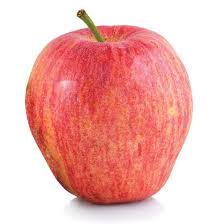 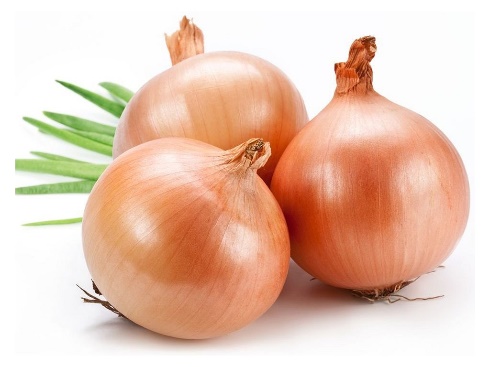 cebollanaranja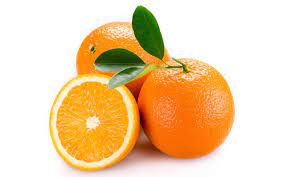 tomate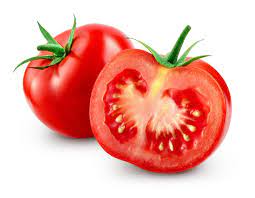 perejil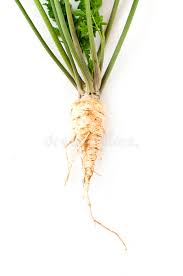 fresas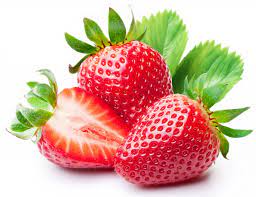 zanahoria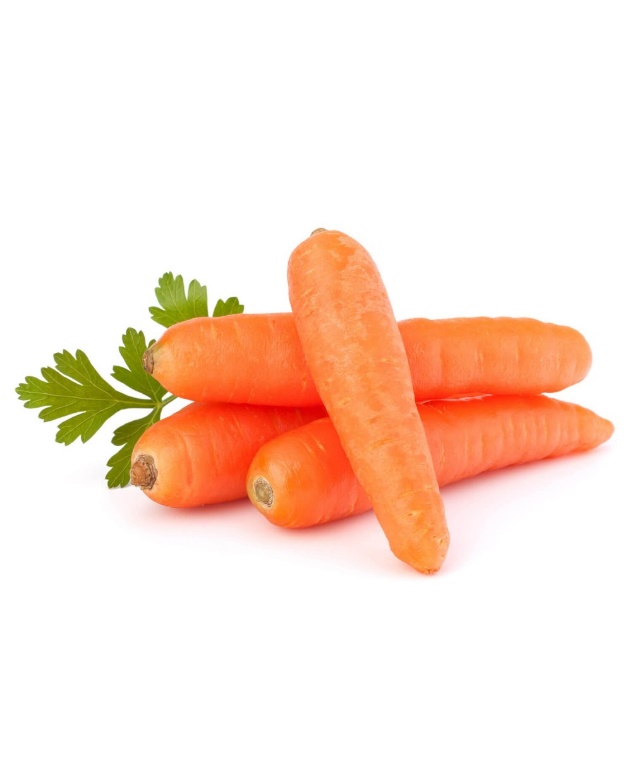 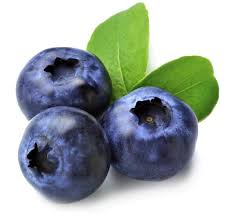 arándano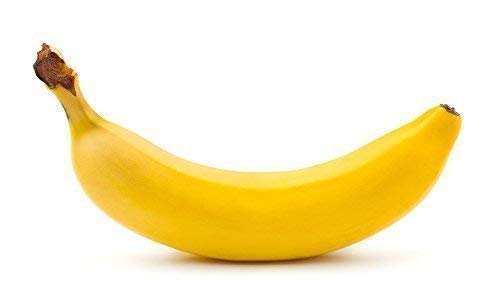 plátanoapio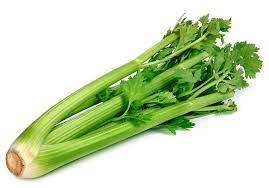 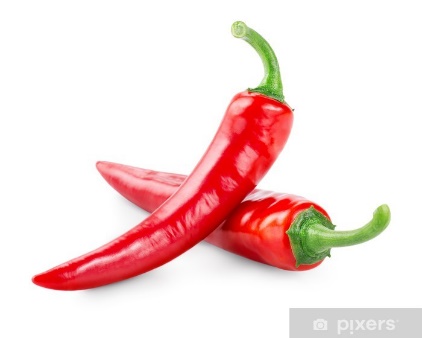 ají, chili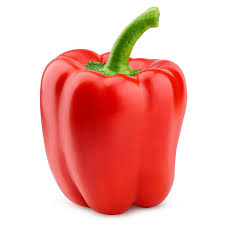 pimiento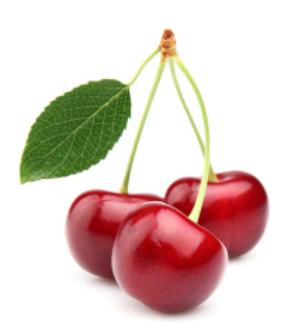 cereza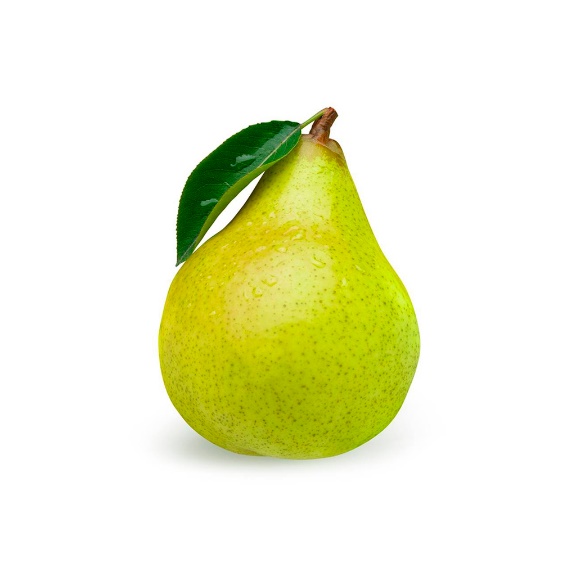 pera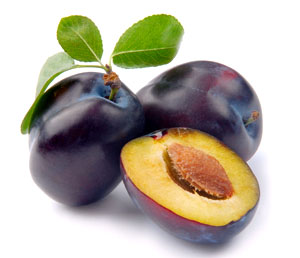 ciruela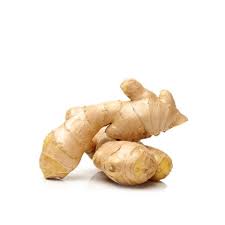          gengibremanzanacebollanaranjatomateperejilfresaszanahoriaarándanoplátanoapioperapimientocerezaají, chiliciruelagengibre